ТЕХНІЧНІ ХАРАКТЕРИСТИКИХарактеристики    Артикул :  KLK009  ;        Тип товара:     ключ;                Тип ключа:  Баллонный ключ;      Профіль ключа:  дванадцятиграний, шестиграний;   Форм-фактор:   I-образний;    Розмір  ключа :   Ключ на 30 мм, Ключ на 32 мм;  Комплектація:   вороток; Гарантія:    от DOK.ua 6 міс.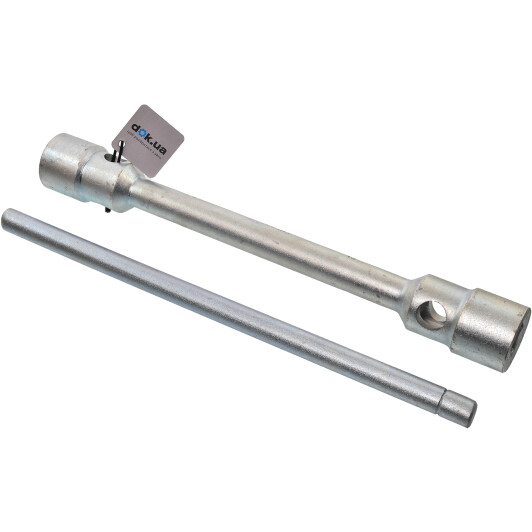 №НазваОд. виміруК-ть1.Ключ балонний Hico KLK009 I- образний 30х32ммшт10